Evolution of Caffeine Biosynthesis EnzymesBy Brian Sullivan1, Shuchismita Dutta2*1Department of Plant and Microbial Biology, North Carolina State University, Raleigh NJ 276952Institute for Quantitative Biomedicine, Rutgers University, Piscataway NJ 08854*contact author: sdutta@rcsb.rutgers.eduPart 2: Biosynthesis of Caffeine in Molecular DetailExploring the structures of the N-methyltransferases involved in caffeine biosynthesis can shed light on how they facilitate the methylation reactions. This will also provide an opportunity to examine if the enzymes that use the same cofactor have any structural similarities.To examine the structures of the N-methyltransferases involved in caffeine biosynthesis we will search the Protein Data Bank. A query for “xanthosine methyltransferase” in the RCSB Protein Data Bank (www.rcsb.org) reveals that there is a structure of this protein in the PDB (PDB ID 2eg5). Open the structure summary page (https://www.rcsb.org/structure/2EG5) to learn more about this structure. Note that there is a related structure mentioned on this page (PDB ID 2efj). This is the structure of 3,7-dimethylxanthine methyltransferase.Let us explore the structure summary pages of these structures to learn a little more about them.Q1. Use information from the structure summary pages of both structures to complete the following table.Scroll to the “Literature” section of the structure summary page of PDB ID 2eg5, with the heading shown below and read the abstract.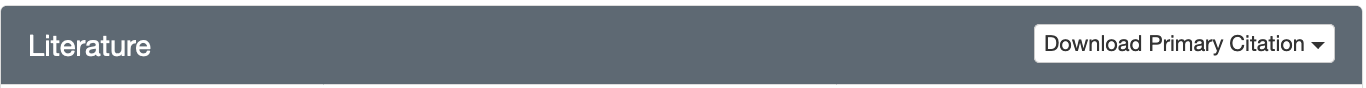 The XMT and DXMT enzymes were both co-crystallized with the demethylated cofactor, S-adenosyl-L-cysteine (or SAH), and substrates, xanthosine or theobromine.Q2. Why do you think that the methylated form of the co-substrate (SAM) was not used? (Hint: what do you think would happen if SAM was included in the structure?)In the following section you will explore the structures of the 2 enzymes that you have identified in the PDB. The structure exploration is set up as a worksheet. Follow your instructor’s directions regarding completing these worksheets. After completing the worksheet(s), the responses will be reviewed in class.Structure exploration worksheet: For the structure you are exploring (either PDB ID 2eg5 or 2efj)A. Quick glimpse of structure:Click on the 3D view tab on the top of the RCSB PDB structure summary page to see a ribbon model of the structure. Explore the structure interactively by rotating it, changing the colors, representations etc. using the various pull-down menus on the right hand side of the page. Remember to select the asymmetric unit option in the Assembly pulldown menu. This shows you the actual coordinates submitted to the PDB.Q3. What is the overall shape of the protein(s) in the asymmetric unit of the complex? B. Explore closely the location of all components in the complex:For this section we will use a web-based tool called iCn3D:Open the file:Go to iCn3D (https://www.ncbi.nlm.nih.gov/Structure/icn3d/full.html)Click on the button called File >> Retrieve by ID >> PDB ID so that a new window opens. Input the PDB ID of the structure you wish to visualize and click on Load. Spend a few minutes playing around with the different pull-down menus to see some of the different ways this protein view can be adjusted. Display one copy of the enzyme and molecules (cofactors/substrates) bound to itIf more than one chain is present, visualize the chain of interest (e.g. chain A) Click on Select >> Defined Sets. In the new window that opens on the right select chains C, E, and G simultaneously. In the graphics window all these chains should be highlighted with a yellow halo. Click on Style >> Proteins >> Hide and Style >> Chemicals >> Hide to hide these chains.  Orient molecule so that you can clearly see the enzyme and all bound components.Save an image by clicking on File >> Save files >> iCn3D PNG image.Import the image saved above to power point or any other graphics software and label in the image appropriately. Q4. Where are the substrate and cofactor molecules bound in this structure? Include a suitable image to support your answer. C. Explore the neighborhood of the bound substrate:Display the amino acid side chains in the neighborhood of the substrate:Select the substrate - Click on Windows >> View Sequence and Annotations >> scroll down to select the first listed substrate (e.g. bound to chain A) Select the neighborhood - Click on Select >> by Distance >> use the default options and click on DisplayDisplay amino acids in the neighborhood - In the graphics window click on Style >> Side chains >> Sticks. This shows the amino acid side chains selected near the substrate molecule. Focus on selected residues - Click on View >> Zoom in selection to see a closeup of these residues and visualize the nature of interactions. Read the box below to review some of the interactions in you may see in the structure:Examine the interactions stabilizing the substrate:First clear all selections (following the neighborhood amino acid display) – Click on Select >> Clear SelectionsNow select the substrate again (as before) and click on View >> H-bonds and interactions >> Display to see H-bonds and/or Salt bridge interactions. Examine the structure to see if you can identify any other interactions stabilizing the substrate (e.g. hydrophobic interactions, pi stacking.) Save an image and import to powerpoint or any other graphics program to label the figure. Q5. Describe 2-3 interactions stabilizing the substrate. Support your answer with a suitably labeled image also showing the methylation site.D. Explore the neighborhood of the bound cofactor:Use the same steps used to examine the substrate’s neighborhood and interactions here, but this time to explore the cofactor.Q6. Describe any 2 interactions stabilizing the cofactor. Support your answer with a suitably labeled image also showing the methylation site.E. Compare the relationship between the 2 coffee N-methyl transferases:Although the 2 caffeine biosynthesis enzymes from coffee have similar functions and binds the same cofactor, its substrate specificities are different. Here we will compare the sequences and structures of the two coffee proteins (XMT and DXMT) to see if they are similar or different?Compare sequences of the 2 enzymes (PDB IDs 2eg5 and 2efj)Download the sequences of both these proteins from the top of the structure summary page >> Download Files >> FASTA sequence save as text file. Go to UniProt Align tool (https://www.uniprot.org/align/) to compare these two sequences. Paste the sequences downloaded or upload the files to run the alignment. This may take a few minutes to complete. Examine the sequence alignment and answer the following questions. Keep this window open for use later.Q7. What is the sequence identity between these two proteins? Where is/are the differences in the sequences (if any)?Compare structures of the two caffeine biosynthesis enzymes (PDB IDs 2eg5 and 2efj) Start a fresh iCn3D session (https://www.ncbi.nlm.nih.gov/Structure/icn3d/full.html)Click on the button called File >> Align >> Structure to StructureIn the new box that opens type in the PDB IDs of the 2 caffeine biosynthetic enzymes (PDB ID 2eg5 and 2efj) >> Click on All Matching Molecules Superposed. In the C-alpha backbone image seen - red regions are conserved, and blue regions are not.Q8. Make a labeled image of the superposed structures and mark the neighborhoods of the Xanthine derivative and SAH with comments about sequence and structure conservation in these neighborhoods. Did you expect this pattern? Explain your answer. Q9. What can you conclude about the origin of these coffee enzymes that make caffeine? (Hint: use information from the sequence and structure comparisons to explain the relationship between these enzymes.PDB ID: 2eg5Authors of entryPDB ID: 2eg5Macromolecules (# and Name)PDB ID: 2eg5Small molecules (# and Name)Related structure PDB ID: 2efjAuthors of entryRelated structure PDB ID: 2efjMacromolecules (# and Name)Related structure PDB ID: 2efjSmall molecules (# and Name)